VILLAGE OF CAIRO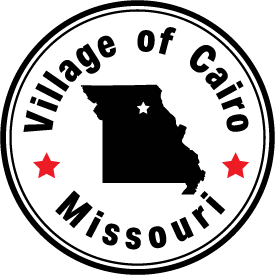 P O BOX 14CAIRO, MO 65239AGENDANovember 2, 2020GuestsCall to OrderRoll CallApproval of MinutesExpenditures & BalancesUnfinished BusinessThird Reading and Vote – Ordinance Regarding Board Trustee AttendanceThird Reading and Vote – Ordinance Setting Up Municipal CourtChristmas Lights and Chili SupperAnnexationCandidates to Fill Steven Scherbring’s Open SeatDrainage on Linda LaneOtherNew BusinessOtherIV.	Adjourn